به نام ایزد  دانا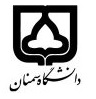 (کاربرگ طرح درس)                   تاریخ بهروز رسانی:               دانشکده     مکانیک                                               نیمسال اول/دوم سال تحصیلی ......بودجهبندی درسمقطع: کارشناسی□  کارشناسی ارشد■  دکتری■مقطع: کارشناسی□  کارشناسی ارشد■  دکتری■مقطع: کارشناسی□  کارشناسی ارشد■  دکتری■تعداد واحد: نظری 3 عملی...تعداد واحد: نظری 3 عملی...فارسی: هیدروآیرودینامیک پیشرفتهفارسی: هیدروآیرودینامیک پیشرفتهنام درسپیشنیازها و همنیازها: پیشنیازها و همنیازها: پیشنیازها و همنیازها: پیشنیازها و همنیازها: پیشنیازها و همنیازها: لاتین: advanced  aero hydrodynamicsلاتین: advanced  aero hydrodynamicsنام درسشماره تلفن اتاق: داخلی 3341شماره تلفن اتاق: داخلی 3341شماره تلفن اتاق: داخلی 3341شماره تلفن اتاق: داخلی 3341مدرس:  ایرج جعفری گاوزنمدرس:  ایرج جعفری گاوزنمدرس:  ایرج جعفری گاوزنمدرس:  ایرج جعفری گاوزنمنزلگاه اینترنتی: https://ijafari.profile.semnan.ac.irمنزلگاه اینترنتی: https://ijafari.profile.semnan.ac.irمنزلگاه اینترنتی: https://ijafari.profile.semnan.ac.irمنزلگاه اینترنتی: https://ijafari.profile.semnan.ac.irپست الکترونیکی : i_jafari@semnan.ac.ir پست الکترونیکی : i_jafari@semnan.ac.ir پست الکترونیکی : i_jafari@semnan.ac.ir پست الکترونیکی : i_jafari@semnan.ac.ir برنامه تدریس در هفته و شماره کلاس:برنامه تدریس در هفته و شماره کلاس:برنامه تدریس در هفته و شماره کلاس:برنامه تدریس در هفته و شماره کلاس:برنامه تدریس در هفته و شماره کلاس:برنامه تدریس در هفته و شماره کلاس:برنامه تدریس در هفته و شماره کلاس:برنامه تدریس در هفته و شماره کلاس:اهداف درس: یادگیری آیرودینامیک و هیدرودینامیک کاربردی به همراه مبانیاهداف درس: یادگیری آیرودینامیک و هیدرودینامیک کاربردی به همراه مبانیاهداف درس: یادگیری آیرودینامیک و هیدرودینامیک کاربردی به همراه مبانیاهداف درس: یادگیری آیرودینامیک و هیدرودینامیک کاربردی به همراه مبانیاهداف درس: یادگیری آیرودینامیک و هیدرودینامیک کاربردی به همراه مبانیاهداف درس: یادگیری آیرودینامیک و هیدرودینامیک کاربردی به همراه مبانیاهداف درس: یادگیری آیرودینامیک و هیدرودینامیک کاربردی به همراه مبانیاهداف درس: یادگیری آیرودینامیک و هیدرودینامیک کاربردی به همراه مبانیامکانات آموزشی مورد نیاز: امکانات آموزشی مورد نیاز: امکانات آموزشی مورد نیاز: امکانات آموزشی مورد نیاز: امکانات آموزشی مورد نیاز: امکانات آموزشی مورد نیاز: امکانات آموزشی مورد نیاز: امکانات آموزشی مورد نیاز: امتحان پایانترمامتحان میانترمارزشیابی مستمر(کوئیز)ارزشیابی مستمر(کوئیز)فعالیتهای کلاسی و آموزشیفعالیتهای کلاسی و آموزشینحوه ارزشیابینحوه ارزشیابی15---55درصد نمرهدرصد نمرههیدرودینامیک کاربردی- ولنتین- آخرین ویرایشمبانی آیرودینامیک- کوته- آخرین ویرایشهیدرودینامیک کاربردی- ولنتین- آخرین ویرایشمبانی آیرودینامیک- کوته- آخرین ویرایشهیدرودینامیک کاربردی- ولنتین- آخرین ویرایشمبانی آیرودینامیک- کوته- آخرین ویرایشهیدرودینامیک کاربردی- ولنتین- آخرین ویرایشمبانی آیرودینامیک- کوته- آخرین ویرایشهیدرودینامیک کاربردی- ولنتین- آخرین ویرایشمبانی آیرودینامیک- کوته- آخرین ویرایشهیدرودینامیک کاربردی- ولنتین- آخرین ویرایشمبانی آیرودینامیک- کوته- آخرین ویرایشمنابع و مآخذ درسمنابع و مآخذ درستوضیحاتمبحثشماره هفته آموزشیجریان یک سیال ایده آل بیرونی و داخلی از دیدگاه ناظر ساکن.جریان یک سیال ایده آل1جریان یک سیال ایده آل بیرونی و داخلی از دیدگاه ناظر ساکن.جریان یک سیال ایده آل2	جریان یک سیال حقیقی از دیدگاه ناظر های مختلف.جریان یک سیال حقیقی 3	جریان یک سیال حقیقی از دیدگاه ناظر های مختلف.جریان یک سیال حقیقی 4-شبکه های ترسیمی برای جریان ایده آل و حقیقی5-الگوهای جریانهای شناخته شده و استاندارد 6-الگوهای جریانهای شناخته شده و استاندارد 7-الگوهای جریانهای شناخته شده و استاندارد 8برای هدیرودینامیک و آیرودینامیک دو بعدی و سه بعدی و ایجاد شکلهای هیدرودینامیکی و آیرودینامیکی و بررسی جریان اطراف آنهاتبدیلات همدیس 1 و 2 9برای هدیرودینامیک و آیرودینامیک دو بعدی و سه بعدی و ایجاد شکلهای هیدرودینامیکی و آیرودینامیکی و بررسی جریان اطراف آنهاتبدیلات همدیس 1 و 2 10برای هدیرودینامیک و آیرودینامیک دو بعدی و سه بعدی و ایجاد شکلهای هیدرودینامیکی و آیرودینامیکی و بررسی جریان اطراف آنهاتبدیلات همدیس 1 و 2 11برای هدیرودینامیک و آیرودینامیک دو بعدی و سه بعدی و ایجاد شکلهای هیدرودینامیکی و آیرودینامیکی و بررسی جریان اطراف آنهاتبدیلات همدیس 1 و 2 12با نگارش نظری و کاربردی شکلهای هیدرودینامیکی و آیرودینامیکی حرکت گردابه ها13با نگارش نظری و کاربردی شکلهای هیدرودینامیکی و آیرودینامیکی حرکت گردابه ها14با نگارش نظری و کاربردی شکلهای هیدرودینامیکی و آیرودینامیکی حرکت گردابه ها15با نگارش نظری و کاربردی شکلهای هیدرودینامیکی و آیرودینامیکی حرکت گردابه ها16